Расписка(распечатать, ознакомить участников с «Инструкцией…» под подпись, сдать в комиссию по допуску участников)тренер - представитель команды:ознакомил участников команды с «Инструкцией по технике безопасности для тренеров-представителей и участников во время проведения соревнований по спортивному туризму на пешеходных дистанциях», достоверность подписей участников подтверждаю.Мы, ниже перечисленные участники и тренеры команды, ознакомились с «Инструкцией по технике безопасности для тренеров-представителей и участников во время проведения соревнований по спортивному туризму на пешеходных дистанциях», и берем на себя обязанность неукоснительно выполнять данную инструкцию.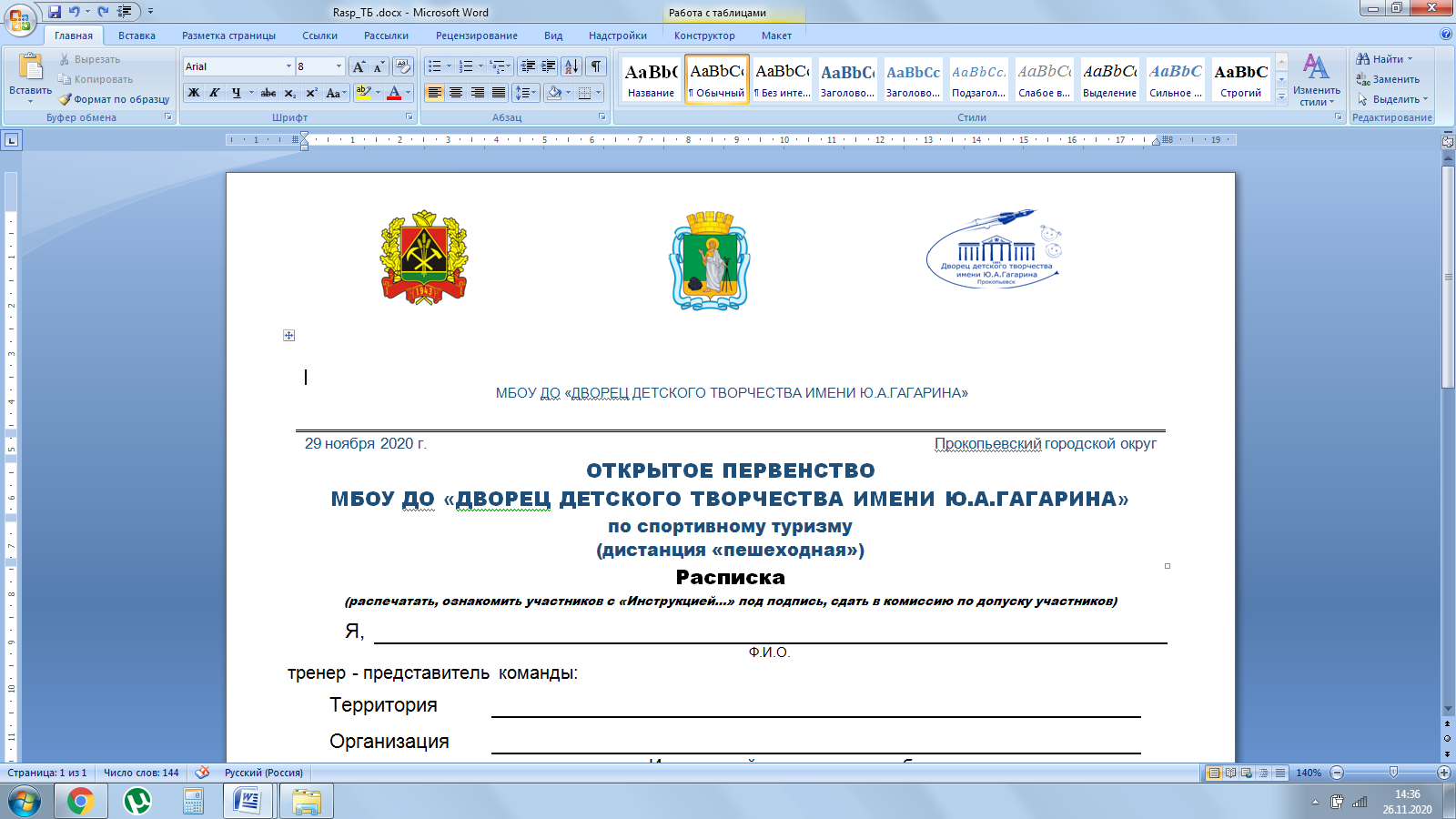 МБОУ ДО «ДВОРЕЦ ДЕТСКОГО ТВОРЧЕСТВА ИМЕНИ Ю.А.ГАГАРИНА»МБОУ ДО «ДВОРЕЦ ДЕТСКОГО ТВОРЧЕСТВА ИМЕНИ Ю.А.ГАГАРИНА»27 декабря 2020 г.Прокопьевский городской округОТКРЫТОЕ ПЕРВЕНСТВО МБОУ ДО «ДВОРЕЦ ДЕТСКОГО ТВОРЧЕСТВА ИМЕНИ Ю.А.ГАГАРИНА»ОТКРЫТОЕ ПЕРВЕНСТВО МБОУ ДО «ДВОРЕЦ ДЕТСКОГО ТВОРЧЕСТВА ИМЕНИ Ю.А.ГАГАРИНА»по спортивному туризму (дистанция – пешеходная – связка)по спортивному туризму (дистанция – пешеходная – связка)Я,Ф.И.О.ТерриторияОрганизация«____»2020 г./ ПодписьРасшифровка подписи№Ф.И. участниковРоспись№Ф.И.О. тренеровРоспись1.2.